SK Hudlice - oddíl házené 
Turnaj Středočeské ligy mladšího žactva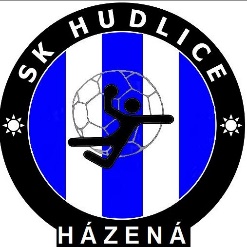          2.6.2024
           9:00           SK Hudlice x Házená Poděbrady
       9:45    TJ Turnov x Házená Mělník
      10:30   TJ Sokol Bělá p. Bezdězem x Házená Poděbrady
      11:15   SK Hudlice x TJ Turnov
      12:00   HC TJ Auto Ml. Boleslav x Házená Mělník
      12:45   TJ Sokol Bělá p. Bezdězem x TJ Turnov
      13:30   SK Hudlice x HC TJ Auto Ml. Boleslav
             Hřiště u lesa                 Občerstvení zajištěno.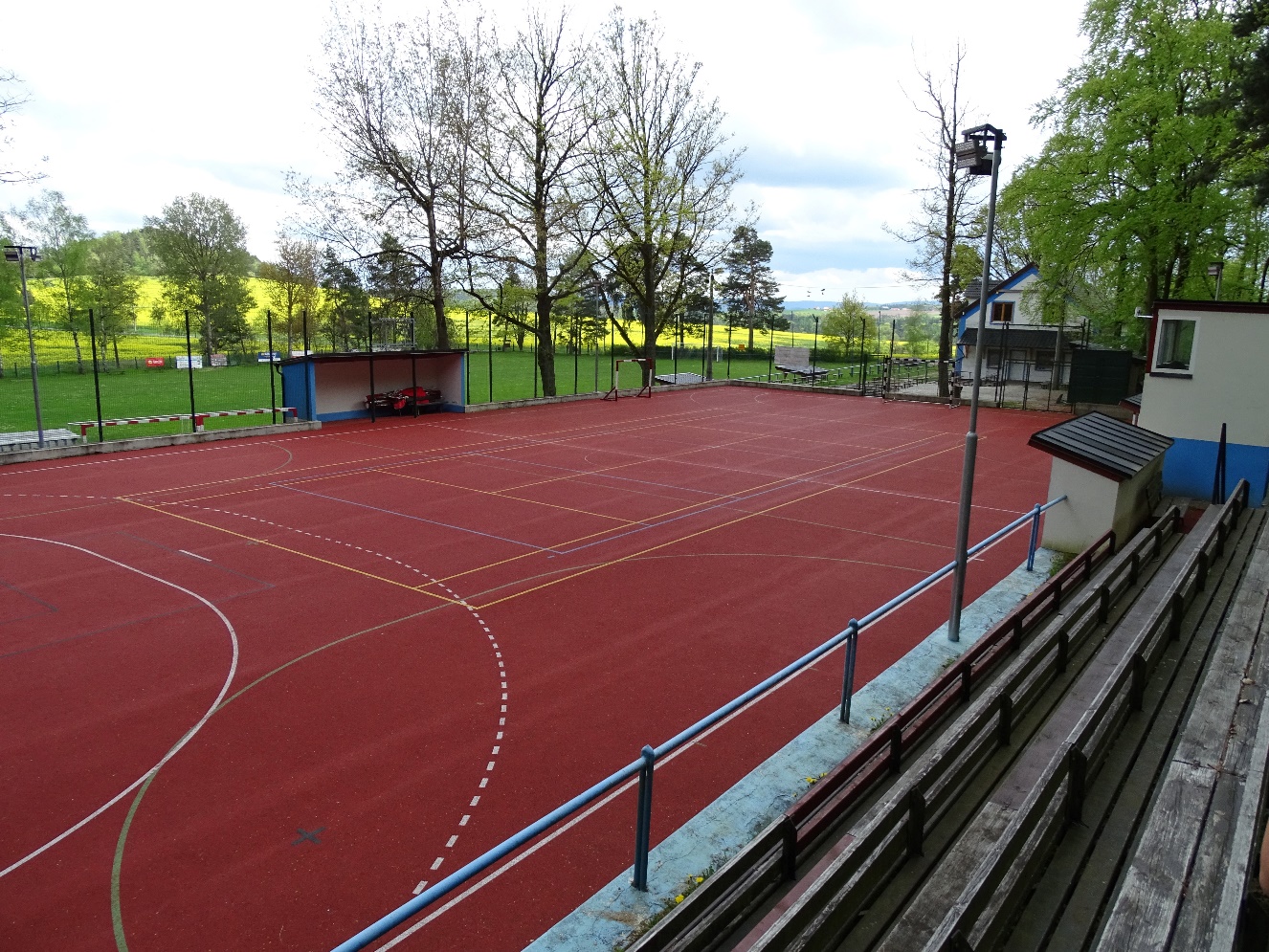 